Sherwood Forest Lake District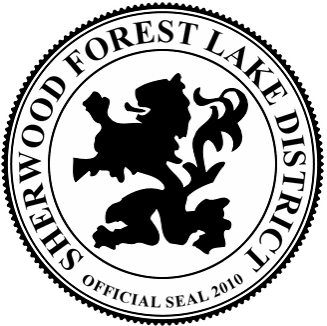 Prudential Committee MeetingDate Saturday, November 10, 2018Time: 11:00 AMLocation: Becket Town Hall557 Main Street, Becket, MA 01223DRAFT MEETING MINUTES Committee Members present: Dr. Howard G. Lerner (Chair), Vernice D. Cowell, Joan Goldberg, and William F. Maier and, Clerk/Treasurer Robert T. Ronzio. Committee Members absent:  Stanley C. Taylor (Vice Chair), Peter Giano, William J. Osborn III, and Nancy J. Fishell. Public Present: NoneLocation: Becket Town Hall, 557 Main Street, Becket, MA 01223Introduction - Dr. Lerner opened the meeting with a call to order at 10:02 AM and announced that parliamentary procedural rules previously adopted will regulate the conduct of the meeting in accordance with the provisions of the Open Meeting Law (OML), other pertinent Massachusetts general laws, the by-laws of the district and local customs and traditions. Ms. Cowell made a motion to dispense with the reading of the Open Meeting Law, Ms. Goldberg seconded, hearing no opposition, Dr. Lerner dispensed with the reading. Dr. Lerner asked if anyone present planned to record the meeting. Dr. Lerner stated that he was aware that the district clerk would record the meeting for Mr. Ronzio’s brother. Dr. Lerner noted that there were agendas on the table for all present. He again stated that the aforementioned guidelines are being followed to insure that the district complied with the General Laws of the Commonwealth. Mr. Ronzio distributed copies of the agendas to those in attendance. Prudential Committee Members Comments and Announcements – None.Prudential Committee to review minutes of previous meetings- Dr. Lerner stated that the minutes will be reviewed and approved at the end of the meeting as time allows.Dam Management Lancelot Lake Dam DEP Update - Mr. Ronzio presented the report that he has received from the DEP. Dr. Lerner apprised everyone of the upcoming public meeting with the DEP. He announced that it was scheduled for Wednesday, November 14th at 9:00 AM at the Becket Town Hall where everyone would assemble. He further explains that the meeting was open to the public and the body would move to Lancelot Lake where DEP would conduct its site visit. He noted that this is a very specific part of the permitting process that must be undertaken before a superseding order could be issued. Lancelot Dam - 94 Sir Galahad Drive Demolition - Dr. Lerner advises that the district had received a violation letter from the Town’s Building Inspector. He stated that he has been working with Mr. Girard and the Conservation Commission because of the wetland issue on the property. He noted that no fine would be issued so long as the district acted in a timely manner. Ms. Goldberg made a motion to have Ms. Cowell as the Vice Chair, assume control of the meeting and act on the behalf of the prudential committee for the purpose of this motion since Dr. Lerner felt he might have a potential conflict of interest, Mr. Maier seconded; Ms. Cowell The vote was 3-0-1 in favor Ms. Cowell assumed the role and took charge of the meeting for the remainder of the discussion. Ms. Goldberg made a motion to authorize Dr. Lerner to move on the demolition of the 94 Sir Galahad Drive property, Mr. Maier seconded. Ms. Cowell called for the vote. It was 3 in favor none against and Dr. Lerner abstained. The motion carried. Ms. Cowell relinquished control back to Dr. Lerner. Dr. Lerner stated that he had already alerted Craig Tighe, Craig Willis, Gary O’Brien and Danny Andrews about the demolition project and invited them to bid when the prudential committee formally approved it. Dr. Lerner stated he would report back once he obtained bids.Lancelot Dam - Report of Uprooted Trees - Mr. Ronzio stated that there are some fairly large trees that have been uprooted alongside the down slope of Lancelot Dam. He reported that this most likely occurred because of the excessive amount of rain that fell recently and the accompanying easterly high winds. Lancelot Lake Maid Marion Ln Property Acquisition Update - Mr. Ronzio reported that he is waiting for Hill Engineering to finalize boundary plan. Little Robin Woody Vegetation Removal (Spring 2019)- Dr. Lerner stated that he, Mr. Rosenthal and Mr. Ronzio visited Little Robin Dam together to identify exactly what needed to be cleaned up and removed now that the growing season was finished. He reported that Mr. Rosenthal would speak to the contractor Gary O’Brien of Gary O’Brien Property Services to see if the work could be done by the end of the month.Little Robin Dam Spillway Stop Logs - Dr. Lerner stated that he has coordinated with Craig Tighe to get this completed next spring.Lake ManagementAquatic Weed Control Report - Mr. Maier stated that he has prepared and handed in his budget estimates for FY2020, which is approximately $4,000.00 less than this fiscal year. Lake Treatment Signage Posting Requirement - Ms. Goldberg stated that she hopes that SOLidude does a better job at notifying lake front property owners prior to treating the lake. Mr. Maier stated that he has spoke with them and they agreed to do a better job with notifications next time a district lake is treated. The committee discussed several different methods of posting and notifications to include: emails, posting on the community board, the district website as well as possible paper notifications on the residents’ front doors. Ms. Goldberg stated that it is important that the community bulletin boards be kept up to date. Mr. Ronzio shared photographs of the signage that was posted on the telephone poles around the lakes prior to treatment. He stated that is some cases it was not readily noticeable.  The committee resolved to look into the matter and decide on a solution prior to next spring.  Beach Water Testing – No report needed until next swim season in 2019. Beach and Boat Management Beach and Dam Mowing (Silt-Sox Removal at Little Robin Dam/Fireside Ln) – Dr. Lerner reported that the mowing season was officially finished for the year with the removal of storm debris and silt sox removal at the base of Little Robin Dam by the Picnic Area. Beach Erosion – Heavy Rainstorm Impact  – Mr. Ronzio noted that Lancelot beach at Maid Marian Lane had been badly eroded with a large gully cut through its center. Woody Vegetation Removal Little Robin Dam & Fireside Beach – Tabled.Beach & Dam Signage Plan (Spring) – Mr. Giano presented two different types of signs that he has researched. One vendor quoted a price of $22.50 per sign and another vendors quote $13.00 per sign. Prudential Committee members discussed how many signs will be needed and where they would be placed. Mr. Ronzio stated that he had spoken with Mr. Beaudoin who stated he would get a quote for erecting the signboards on which the signs would be placed. The committee members discussed the parking of cars at the beaches and the different types of issues that may arise. Dr. Lerner asks Mr. Giano stated he would get together with Mr. Beaudoin to discuss the install costs and be prepared by the next meeting to have an exact proposal for the committee to review. Beach & Dam Signage Plan – Awaiting input from Peter Giano. SFLD Vehicle/Guest Pass Registration Parking Sticker - Dr. Lerner stated that Mr. Giano and Ms. Cowell drafted a letter and presented it to the Becket Select Board. Ms. Cowell noted that the letter was approved and would included with the tax bill January mailing at the additional cost of .06 cents per envelope. The committee thanked them for working together and getting it done in a timely manner.Website & Reporting Monthly Activity- Ms. Cowell presented her report. She indicated that it was a quiet month with an average amount of visitors who generally did not stay long. Opt-Out Requests - Mr. Ronzio stated that there were no Opt-Out requests submitted to the district. Property Acquisitions/Donations – Houle, Diane – 0 Maid Marion Lane - Mr. Ronzio reported that Hill Engineers is prepared to go before the Becket Planning Board with a Form A.Town of Becket 94 Sir Galahad Drive (former Tom Property) -. Mr. Lerner stated that he had contacted the Building Inspector/Code Enforcer and informed him that the Board of Selectmen had given the district until 2020 to remove the structure. Mr. Girard inform him that he issued the immediate removal order seeking demolition of the building because he deemed the structure to be an attractive nuisance that has seriously deteriorated since the district acquired it. He agreed to withhold fining the district as long as it would finalize the removal in a timely manner. Mr. Lerner stated that he agreed to get it done quickly.Gordon Property - 0 Woodsmen’s Path – Mr. Ronzio stated that Attorney Goodman had been in contact with Ms. Gordon and is awaiting her response.Dubbrin Property - 0 Alan A Dale - Mr. Ronzio nothing new to report. Any other Business to come before the Committee – Dr. Lerner stated that three (3) district properties, which had been donated to the district by the Sherwood Forest Neighbors Association (SNFA) are in tax title. He explained that the district would have to pay the taxes on the properties to the town and then collect them back when the ownership issues are legally resolved. Ms. Goldberg made a motion to pay the taxes on the three (3) properties, Mr. Maier seconded; Unanimous Approval. Public Input- None. Review Correspondence –Mr. Ronzio presented all correspondence received. Correspondence is read and reviewed. Ms. Cowell read a letter that she has received regarding an Opt-Out request. She confirmed that replied via email. Another email received requested port-a-potties to be placed at the beaches. The committee discussed the pros and cons of port-a-potties, trash containers etc. and the current district policy. Ms. Goldberg made a motion to deny the request, Mr. Maier seconded; Unanimous Approval. Warrants #4 FY2019 - Dr. Lerner presented the warrant as prepared.  Ms. Goldberg made a motion to approve the warrant as presented, Mr. Maier seconded; the warrant was approved unanimously. Mr. Ronzio reviewed the district’s bank statement and financials, bringing the committee up to date on all current expenditures. Adjournment  – Ms. Goldberg made a motion to adjourn the meeting. Mr. Maier seconded. Unanimously approved. The meeting is adjourned at 11:20 AM.Schedule: Next meeting Saturday, December 8, 2019 at 10:00 AM.